Fall Session – Virtual Classes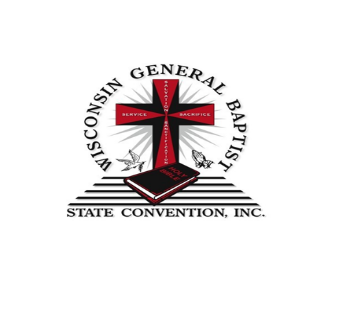 November 8-12, 20217:00 p.m. – 9:00 p.m.​Congress President’s Addressand Dean's ReportThursday, November 11, 2021 @ 6:00pmTheme: “Go and Teach” Matthew 28:19-20November SEMINARS:​Understanding the Bible,Rev. Aaron Cain​Developing a More Effective Prayer Life,Rev. Martin Childs​Discovering & Operating in Spiritual Gifts,Rev. John K. PattersonThe Mission & Ministry of the 21st Century Church,Rev. Archie IvyCreative Ways of Teaching #2023 – (Certified),Jean PowerGo to: wgbsc to register for classIf you do not have an email address, please select your class and call the churchOffice, 414-873-1045, I will get you registered for the class and get you a phone in number, so that you can listen in.*Need Help! Contact Dean Emma Brooks @ 414-699-5373   ​